山东省广告协会文件鲁广协字〔2020〕10号关于举办2020年第二期广告审查员（媒体类）培训班的通知各市广告协会、媒体单位及广告企业：为深入学习贯彻习近平新时代中国特色社会主义思想和党的十九大精神，全面落实习近平总书记“广告宣传也要讲导向”的重要指示精神，提高广告审查水平，更好地维护广告市场秩序，山东省广告协会决定举办2020年第二期广告审查员（媒体类）培训班。现将有关事项通知如下：一、参加人员各市及其县、区广告发布媒体，报社、电台、电视台、互联网新媒体等单位广告审查人员、辖区内广告经营单位有关人员。二、培训时间和地点培训时间：2020年8月14日（周五）全天。8：30现场签到（领取学习用品，交照片）。上午：9:00—12:00授课，下午：13:30—16:00授课。16:00—17:00考试培训地点：泉盈大酒店三楼泰山厅地   址 ：济南市天桥区历黄路16号三、培训内容    学习习近平新时代中国特色社会主义思想和党的十九大精神，研究探讨广告监管的热点、难点问题，专家解读有关广告法律法规、分享广告审查经验，讲解典型违法广告案例，解答疑难问题，并组织现场考试，考试合格者颁发《广告审查员培训合格证书》。四、有关事项（一）请各单位接到此通知后，务必认真填写学员报名表（附件1）、学员信息表（附件2）和增值税普票开票信息表（附件3），于8月11日前发送电子邮件至山东省广告协会。报到时并请交1张2寸近期彩色免冠照片(写明单位、姓名)，用于印制《广告审查员培训合格证书》。联系人：程燕13506406337（报名缴费） 魏锴15650017209（会务安排）电子邮箱：sdsggxh@163.com（二）培训费每人600元，包含师资、会场租赁、证书印制、考试等（省广协会员单位给予适当照顾，副会长两个免费名额、常务理事：85折、理事会员：9折），培训费请于8月11日前电汇至山东省广告协会账号。由山东省广告协会统一开具“培训费”增值税普通发票。账  户：山东省广告协会开户行：上海浦东发展银行济南分行山大路支行账  号：74030154800000212附件：1.广告审查员培训班学员报名表    2.广告审查员培训班学员信息表3.增值税普票开票信息表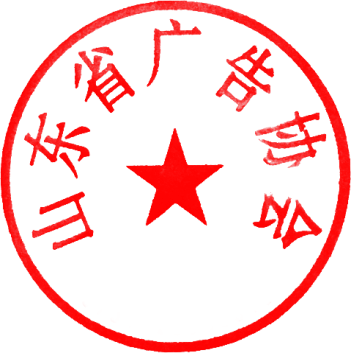 山东省广告协会2020年7月21日本会：会长、秘书长、秘书处，存档。山东省广告协会                    2020年7月21日印发附件1：广告审查员培训班学员报名表单位 ：                        经办人：            联系电话：             年  月  日备注：请于8月11日前报山东省广告协会，邮箱：sdsggxh@163.com。  附件2：广告审查员培训班学员信息表单位：                                   编号：附件3：增值税普票开票信息表注：此表为开具发票唯一依据，请认真填写。姓 名性别民族面貌单 位职务电话是否交费是否会员姓  名姓  名姓  名性  别2寸照片粘贴处2寸照片粘贴处出生日期出生日期出生日期学  历2寸照片粘贴处2寸照片粘贴处身份证号码身份证号码身份证号码2寸照片粘贴处2寸照片粘贴处面  貌面  貌面  貌2寸照片粘贴处2寸照片粘贴处联系电话联系电话联系电话2寸照片粘贴处2寸照片粘贴处简历起止年月起止年月起止年月工作单位工作单位工作单位工作单位职  务简历简历简历简历简历简历学习记录（省广协填写）学习记录（省广协填写）学习记录（省广协填写）学习记录（省广协填写）学习记录（省广协填写）学习记录（省广协填写）学习记录（省广协填写）学习记录（省广协填写）纳税人名称纳税人识别号或统一社会信息代码普票收件人普票收件人电话普票寄送地址及邮编（市、区必填）